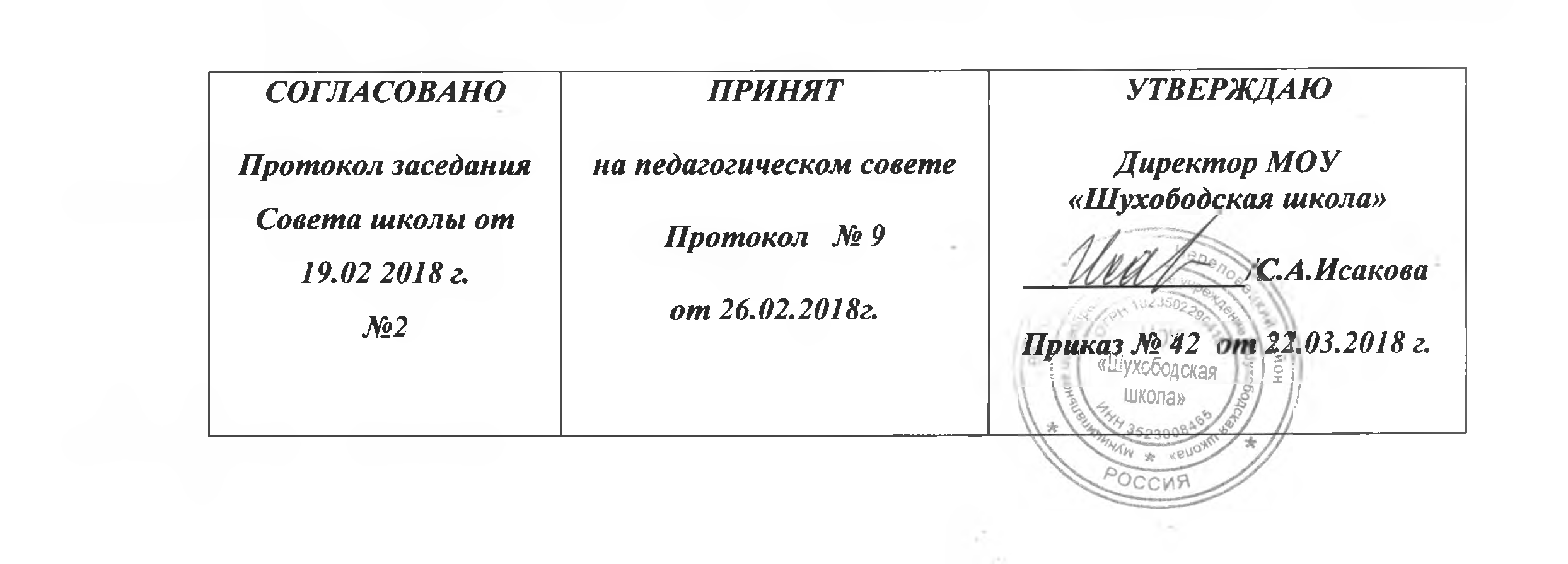 Положение о порядок получения дополнительного образования на иностранном языке 1. Общие положения .1.1. Настоящее Положение регламентирует порядок получения дополнительного  образования на иностранном языке в МОУ «Шухободская школа»  (далее – Учреждение). 1.2. Настоящее Положение разработано в соответствии с: - Федеральным законом № 273-ФЗ от 29.12.2012 «Об образовании в Российской Федерации»(с последующими изменениями); - Федеральным законом № 53-ФЗ от 01.06.2005 «О государственном языке Российской Федерации»; - Федеральным законом № 115-ФЗ от 25.07.2002 «О правовом положении иностранных граждан в Российской Федерации»; -Порядком организации и осуществления образовательной деятельности по дополнительным общеобразовательным программам, утверждённого приказом Минпросвещения России от 09.11.2018 №196.; - Уставом Учреждения. 1.3.Образовательная деятельность в Учреждении осуществляется на государственном языке Российской Федерации – русском. Дополнительное образование детей может быть получено на иностранном языке в соответствии с дополнительной общеобразовательной программой и в порядке, установленном Федеральным законом об образовании и локальными нормативными актами организации, осуществляющей образовательную деятельность , в пределах возможностей Учреждения. Под получением образования на иностранном языке понимается: -получение образования на русском языке или ином выбранном обучающимся иностранном языке – для иностранных граждан; - получение образования на иностранном языке – для граждан Российской Федерации.  2. Принятие решения о разработке и реализации дополнительных образовательных программ на иностранном языке2.1.Решение о разработке и реализации дополнительной образовательной программы на иностранном языке принимается Учреждением при наличии соответствующего контингента обучающихся. 2.2. Решение о возможности реализации части образовательной программы (отдельных дисциплин (модулей)) на иностранном языке принимается Учреждением. 2.3. Особенности реализации образовательной программы (ее части) на иностранном языке указываются разработчиками программы в документах конкретной образовательной программы: - в учебном плане; - в рабочей программе дисциплины. 3. Получение дополнительного образования наиностранном языке3.1. Получение дополнительного образования на иностранном языке осуществляется в сроки, установленные в Программе.3.2. При реализации Программы на иностранном языке текущий контроль успеваемости, промежуточная и итоговая аттестация по соответствующей дисциплине (модулю) или практике осуществляются на иностранном языке.3.3. Информация о реализации Программы (модуля Программы) полностью или частично на иностранном языке указывается в договоре на обучение по дополнительной общеобразовательной – дополнительной общеразвивающей программе социально- педагогической направленности для детей.3.4. Обучение по Программе на иностранном языке осуществляется за счёт физических и (или) юридических лиц.		4. Заключительные положения4.1. Настоящий Порядок, изменения и дополнения к нему утверждаются приказом директора МОУ «Шухободская школа»  4.2.Настоящий Порядок, изменения и дополнения к нему доводятся до сведения работников МОУ «Шухободская школа»  (под роспись) 4.3. Настоящий Порядок, изменения и дополнения к нему размещаются на официальном сайте МОУ «Шухободская школа»  в сети Интернет.4.4. Настоящий Порядок вступает в силу с момента его утверждения и подписания директором МОУ «Шухободская школа»  .